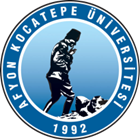 T.C.AFYON KOCATEPE ÜNİVERSİTESİSOSYAL BİLİMLER ENSTİTÜSÜT.C.AFYON KOCATEPE ÜNİVERSİTESİSOSYAL BİLİMLER ENSTİTÜSÜT.C.AFYON KOCATEPE ÜNİVERSİTESİSOSYAL BİLİMLER ENSTİTÜSÜT.C.AFYON KOCATEPE ÜNİVERSİTESİSOSYAL BİLİMLER ENSTİTÜSÜ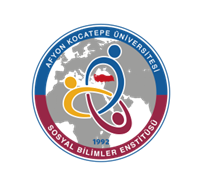 2023-2024 EĞİTİM-ÖGRETİM YILI BAHAR YARIYILI EĞİTİM BİLİMLERİ ANABİLİM DALI EĞİTİM PROGRAMLARI ve ÖĞRETİM BİLİM DALI TEZSİZ YÜKSEK LİSANS PROGRAMI HAFTALIK DERS PROGRAMI (23/24 Bahar Girişliler)2023-2024 EĞİTİM-ÖGRETİM YILI BAHAR YARIYILI EĞİTİM BİLİMLERİ ANABİLİM DALI EĞİTİM PROGRAMLARI ve ÖĞRETİM BİLİM DALI TEZSİZ YÜKSEK LİSANS PROGRAMI HAFTALIK DERS PROGRAMI (23/24 Bahar Girişliler)2023-2024 EĞİTİM-ÖGRETİM YILI BAHAR YARIYILI EĞİTİM BİLİMLERİ ANABİLİM DALI EĞİTİM PROGRAMLARI ve ÖĞRETİM BİLİM DALI TEZSİZ YÜKSEK LİSANS PROGRAMI HAFTALIK DERS PROGRAMI (23/24 Bahar Girişliler)2023-2024 EĞİTİM-ÖGRETİM YILI BAHAR YARIYILI EĞİTİM BİLİMLERİ ANABİLİM DALI EĞİTİM PROGRAMLARI ve ÖĞRETİM BİLİM DALI TEZSİZ YÜKSEK LİSANS PROGRAMI HAFTALIK DERS PROGRAMI (23/24 Bahar Girişliler)2023-2024 EĞİTİM-ÖGRETİM YILI BAHAR YARIYILI EĞİTİM BİLİMLERİ ANABİLİM DALI EĞİTİM PROGRAMLARI ve ÖĞRETİM BİLİM DALI TEZSİZ YÜKSEK LİSANS PROGRAMI HAFTALIK DERS PROGRAMI (23/24 Bahar Girişliler)2023-2024 EĞİTİM-ÖGRETİM YILI BAHAR YARIYILI EĞİTİM BİLİMLERİ ANABİLİM DALI EĞİTİM PROGRAMLARI ve ÖĞRETİM BİLİM DALI TEZSİZ YÜKSEK LİSANS PROGRAMI HAFTALIK DERS PROGRAMI (23/24 Bahar Girişliler)2023-2024 EĞİTİM-ÖGRETİM YILI BAHAR YARIYILI EĞİTİM BİLİMLERİ ANABİLİM DALI EĞİTİM PROGRAMLARI ve ÖĞRETİM BİLİM DALI TEZSİZ YÜKSEK LİSANS PROGRAMI HAFTALIK DERS PROGRAMI (23/24 Bahar Girişliler)2023-2024 EĞİTİM-ÖGRETİM YILI BAHAR YARIYILI EĞİTİM BİLİMLERİ ANABİLİM DALI EĞİTİM PROGRAMLARI ve ÖĞRETİM BİLİM DALI TEZSİZ YÜKSEK LİSANS PROGRAMI HAFTALIK DERS PROGRAMI (23/24 Bahar Girişliler)         GÜNLER         GÜNLER         GÜNLER         GÜNLER         GÜNLER         GÜNLER         GÜNLER         GÜNLERSaatPazartesiPazartesiSalıÇarşambaPerşembePerşembeCuma08:3009:30Program Geliştirme ve Değerlendirme (Doç Dr. E. Eğmir)CanlıAraştırma Yöntemleri ve Yayın Etiği(Prof. Dr. G. Ocak)CanlıDers Programlarının Tarihi(Dr. Öğr. Üyesi M. Enes Tepe)CanlıDers Programlarının Tarihi(Dr. Öğr. Üyesi M. Enes Tepe)Canlı10:30Program Geliştirme ve Değerlendirme (Doç Dr. E. Eğmir)CanlıAraştırma Yöntemleri ve Yayın Etiği(Prof. Dr. G. Ocak)CanlıDers Programlarının Tarihi(Dr. Öğr. Üyesi M. Enes Tepe)CanlıDers Programlarının Tarihi(Dr. Öğr. Üyesi M. Enes Tepe)Canlı11:30Program Geliştirme ve Değerlendirme (Doç Dr. E. Eğmir)CanlıAraştırma Yöntemleri ve Yayın Etiği(Prof. Dr. G. Ocak)CanlıDers Programlarının Tarihi(Dr. Öğr. Üyesi M. Enes Tepe)CanlıDers Programlarının Tarihi(Dr. Öğr. Üyesi M. Enes Tepe)Canlı13:00Sınıf Yönetiminde Kuram ve Uygulama(Dr. Öğr. Üyesi R. Yurtseven)Canlı14:00Sınıf Yönetiminde Kuram ve Uygulama(Dr. Öğr. Üyesi R. Yurtseven)Canlı15:00Eğitim Programlarının Sosyal ve Kültürel Temelleri(Doç. Dr. C. Erdem)CanlıEğitim Programlarının Sosyal ve Kültürel Temelleri(Doç. Dr. C. Erdem)CanlıÖğretim Modelleri(Doç. Dr. K. Kasapoğlu)CanlıSınıf Yönetiminde Kuram ve Uygulama(Dr. Öğr. Üyesi R. Yurtseven)Canlı16:00Eğitim Programlarının Sosyal ve Kültürel Temelleri(Doç. Dr. C. Erdem)CanlıEğitim Programlarının Sosyal ve Kültürel Temelleri(Doç. Dr. C. Erdem)CanlıÖğretim Modelleri(Doç. Dr. K. Kasapoğlu)Canlı17:00Eğitim Programlarının Sosyal ve Kültürel Temelleri(Doç. Dr. C. Erdem)CanlıEğitim Programlarının Sosyal ve Kültürel Temelleri(Doç. Dr. C. Erdem)CanlıÖğretim Modelleri(Doç. Dr. K. Kasapoğlu)Canlı